Анализ заявки проведенк исполнению:Зав. ОГиСЭ ___________К.Е. Захаров____________ 20___ г.Анализ заявки проведенк исполнению:Зав. ОГиСЭ ___________К.Е. Захаров____________ 20___ г.Анализ заявки проведенк исполнению:Зав. ОГиСЭ ___________К.Е. Захаров____________ 20___ г.Анализ заявки проведенк исполнению:Зав. ОГиСЭ ___________К.Е. Захаров____________ 20___ г.Анализ заявки проведенк исполнению:Зав. ОГиСЭ ___________К.Е. Захаров____________ 20___ г.Анализ заявки проведенк исполнению:Зав. ОГиСЭ ___________К.Е. Захаров____________ 20___ г.Анализ заявки проведенк исполнению:Зав. ОГиСЭ ___________К.Е. Захаров____________ 20___ г.Анализ заявки проведенк исполнению:Зав. ОГиСЭ ___________К.Е. Захаров____________ 20___ г.Главному врачу ФБУЗ «Центр гигиены и эпидемиологии в Московской области»М.В. КалькаевуГлавному врачу ФБУЗ «Центр гигиены и эпидемиологии в Московской области»М.В. КалькаевуЗаявление на проведение экспертизы проектной, предпроектной документацииЗаявление на проведение экспертизы проектной, предпроектной документацииЗаявление на проведение экспертизы проектной, предпроектной документацииЗаявление на проведение экспертизы проектной, предпроектной документацииЗаявление на проведение экспертизы проектной, предпроектной документацииЗаявление на проведение экспертизы проектной, предпроектной документацииЗаявление на проведение экспертизы проектной, предпроектной документацииЗаявление на проведение экспертизы проектной, предпроектной документацииЗаявление на проведение экспертизы проектной, предпроектной документацииЗаявление на проведение экспертизы проектной, предпроектной документацииЗаявление на проведение экспертизы проектной, предпроектной документацииЗаявление на проведение экспертизы проектной, предпроектной документацииЗаявление на проведение экспертизы проектной, предпроектной документацииЗаявление на проведение экспертизы проектной, предпроектной документацииЗаявление на проведение экспертизы проектной, предпроектной документацииЗаявление на проведение экспертизы проектной, предпроектной документацииЗаявление на проведение экспертизы проектной, предпроектной документацииЗаявление на проведение экспертизы проектной, предпроектной документацииЗаявление на проведение экспертизы проектной, предпроектной документацииЗаявление на проведение экспертизы проектной, предпроектной документацииЗаявление на проведение экспертизы проектной, предпроектной документацииЗаявление на проведение экспертизы проектной, предпроектной документацииЗаявитель:Заявитель:Заявитель:Заявитель:Наименование ЮЛ (ИП)/ФИОНаименование ЮЛ (ИП)/ФИОНаименование ЮЛ (ИП)/ФИОНаименование ЮЛ (ИП)/ФИОНаименование ЮЛ (ИП)/ФИОНаименование ЮЛ (ИП)/ФИОНаименование ЮЛ (ИП)/ФИОНаименование ЮЛ (ИП)/ФИОНаименование ЮЛ (ИП)/ФИОНаименование ЮЛ (ИП)/ФИОНаименование ЮЛ (ИП)/ФИОНаименование ЮЛ (ИП)/ФИОНаименование ЮЛ (ИП)/ФИОНаименование ЮЛ (ИП)/ФИОНаименование ЮЛ (ИП)/ФИОНаименование ЮЛ (ИП)/ФИОНаименование ЮЛ (ИП)/ФИОНаименование ЮЛ (ИП)/ФИОНаименование ЮЛ (ИП)/ФИОНаименование ЮЛ (ИП)/ФИОНаименование ЮЛ (ИП)/ФИОНаименование ЮЛ (ИП)/ФИОв лице:в лице:должность/ФИОдолжность/ФИОдолжность/ФИОдолжность/ФИОдолжность/ФИОдолжность/ФИОдолжность/ФИОдолжность/ФИОдолжность/ФИОдолжность/ФИОдолжность/ФИОдолжность/ФИОдолжность/ФИОдолжность/ФИОдолжность/ФИОдолжность/ФИОдолжность/ФИОдолжность/ФИОдолжность/ФИОдолжность/ФИОдолжность/ФИОдолжность/ФИОДействующего на основании (устава/доверенности):Действующего на основании (устава/доверенности):Действующего на основании (устава/доверенности):Действующего на основании (устава/доверенности):Действующего на основании (устава/доверенности):Действующего на основании (устава/доверенности):Действующего на основании (устава/доверенности):Действующего на основании (устава/доверенности):Действующего на основании (устава/доверенности):Действующего на основании (устава/доверенности):Действующего на основании (устава/доверенности):Действующего на основании (устава/доверенности):адрес: юридический/место регистрации:адрес: юридический/место регистрации:адрес: юридический/место регистрации:адрес: юридический/место регистрации:адрес: юридический/место регистрации:адрес: юридический/место регистрации:адрес: юридический/место регистрации:адрес: юридический/место регистрации:адрес: юридический/место регистрации:адрес: юридический/место регистрации:тел.E-mailИННОГРНПрошу провести экспертизу первично/повторно (нужное подчеркнуть) материалов:Прошу провести экспертизу первично/повторно (нужное подчеркнуть) материалов:Прошу провести экспертизу первично/повторно (нужное подчеркнуть) материалов:Прошу провести экспертизу первично/повторно (нужное подчеркнуть) материалов:Прошу провести экспертизу первично/повторно (нужное подчеркнуть) материалов:Прошу провести экспертизу первично/повторно (нужное подчеркнуть) материалов:Прошу провести экспертизу первично/повторно (нужное подчеркнуть) материалов:Прошу провести экспертизу первично/повторно (нужное подчеркнуть) материалов:Прошу провести экспертизу первично/повторно (нужное подчеркнуть) материалов:Прошу провести экспертизу первично/повторно (нужное подчеркнуть) материалов:Прошу провести экспертизу первично/повторно (нужное подчеркнуть) материалов:Прошу провести экспертизу первично/повторно (нужное подчеркнуть) материалов:Прошу провести экспертизу первично/повторно (нужное подчеркнуть) материалов:Прошу провести экспертизу первично/повторно (нужное подчеркнуть) материалов:Прошу провести экспертизу первично/повторно (нужное подчеркнуть) материалов:Прошу провести экспертизу первично/повторно (нужное подчеркнуть) материалов:Прошу провести экспертизу первично/повторно (нужное подчеркнуть) материалов:Полное название работыПолное название работыПолное название работыПолное название работыПолное название работыПолное название работыПолное название работыПолное название работыПолное название работыПолное название работыПолное название работыПолное название работыПолное название работыПолное название работыПолное название работыПолное название работыПолное название работыПолное название работыПолное название работыПолное название работыПолное название работыПолное название работыи выдать экспертное заключение о соответствии/несоответствии требованиям законодательства в области обеспечения санитарно-эпидемиологического благополучия населения.и выдать экспертное заключение о соответствии/несоответствии требованиям законодательства в области обеспечения санитарно-эпидемиологического благополучия населения.и выдать экспертное заключение о соответствии/несоответствии требованиям законодательства в области обеспечения санитарно-эпидемиологического благополучия населения.и выдать экспертное заключение о соответствии/несоответствии требованиям законодательства в области обеспечения санитарно-эпидемиологического благополучия населения.и выдать экспертное заключение о соответствии/несоответствии требованиям законодательства в области обеспечения санитарно-эпидемиологического благополучия населения.и выдать экспертное заключение о соответствии/несоответствии требованиям законодательства в области обеспечения санитарно-эпидемиологического благополучия населения.и выдать экспертное заключение о соответствии/несоответствии требованиям законодательства в области обеспечения санитарно-эпидемиологического благополучия населения.и выдать экспертное заключение о соответствии/несоответствии требованиям законодательства в области обеспечения санитарно-эпидемиологического благополучия населения.и выдать экспертное заключение о соответствии/несоответствии требованиям законодательства в области обеспечения санитарно-эпидемиологического благополучия населения.и выдать экспертное заключение о соответствии/несоответствии требованиям законодательства в области обеспечения санитарно-эпидемиологического благополучия населения.и выдать экспертное заключение о соответствии/несоответствии требованиям законодательства в области обеспечения санитарно-эпидемиологического благополучия населения.и выдать экспертное заключение о соответствии/несоответствии требованиям законодательства в области обеспечения санитарно-эпидемиологического благополучия населения.и выдать экспертное заключение о соответствии/несоответствии требованиям законодательства в области обеспечения санитарно-эпидемиологического благополучия населения.и выдать экспертное заключение о соответствии/несоответствии требованиям законодательства в области обеспечения санитарно-эпидемиологического благополучия населения.и выдать экспертное заключение о соответствии/несоответствии требованиям законодательства в области обеспечения санитарно-эпидемиологического благополучия населения.и выдать экспертное заключение о соответствии/несоответствии требованиям законодательства в области обеспечения санитарно-эпидемиологического благополучия населения.и выдать экспертное заключение о соответствии/несоответствии требованиям законодательства в области обеспечения санитарно-эпидемиологического благополучия населения.и выдать экспертное заключение о соответствии/несоответствии требованиям законодательства в области обеспечения санитарно-эпидемиологического благополучия населения.и выдать экспертное заключение о соответствии/несоответствии требованиям законодательства в области обеспечения санитарно-эпидемиологического благополучия населения.и выдать экспертное заключение о соответствии/несоответствии требованиям законодательства в области обеспечения санитарно-эпидемиологического благополучия населения.и выдать экспертное заключение о соответствии/несоответствии требованиям законодательства в области обеспечения санитарно-эпидемиологического благополучия населения.и выдать экспертное заключение о соответствии/несоответствии требованиям законодательства в области обеспечения санитарно-эпидемиологического благополучия населения.выдать дубликатвыдать дубликатвыдать дубликатвыдать дубликатвыдать дубликатвыдать дубликатвыдать дубликатвыдать дубликатвыдать дубликатвыдать дубликатвыдать дубликатвыдать дубликатвыдать дубликатвыдать дубликатвыдать дубликатвыдать дубликатвыдать дубликатвыдать дубликатвыдать дубликатвыдать дубликатвыдать дубликатвыдать дубликатРазработчик:Разработчик:Разработчик:Разработчик:Разработчик:Разработчик:Наименование ЮЛ (ИП)Наименование ЮЛ (ИП)Наименование ЮЛ (ИП)Наименование ЮЛ (ИП)Наименование ЮЛ (ИП)Наименование ЮЛ (ИП)Наименование ЮЛ (ИП)Наименование ЮЛ (ИП)Наименование ЮЛ (ИП)Наименование ЮЛ (ИП)Наименование ЮЛ (ИП)Наименование ЮЛ (ИП)Наименование ЮЛ (ИП)Наименование ЮЛ (ИП)Наименование ЮЛ (ИП)Наименование ЮЛ (ИП)Наименование ЮЛ (ИП)Наименование ЮЛ (ИП)Наименование ЮЛ (ИП)Наименование ЮЛ (ИП)Наименование ЮЛ (ИП)Наименование ЮЛ (ИП)Юридический адрес:Юридический адрес:Юридический адрес:Юридический адрес:Юридический адрес:Юридический адрес:Юридический адрес:Номер телефона, факсаНомер телефона, факсаНомер телефона, факсаНомер телефона, факсаНомер телефона, факсаНомер телефона, факсаНомер телефона, факсаНомер телефона, факса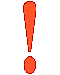 Заявитель ознакомлен с: порядком и условиями проведения санитарно-эпидемиологических экспертиз; методами проведения санитарно-эпидемиологических экспертиз и областью аккредитации ОИ.Заявитель ознакомлен с: порядком и условиями проведения санитарно-эпидемиологических экспертиз; методами проведения санитарно-эпидемиологических экспертиз и областью аккредитации ОИ.Заявитель ознакомлен с: порядком и условиями проведения санитарно-эпидемиологических экспертиз; методами проведения санитарно-эпидемиологических экспертиз и областью аккредитации ОИ.Заявитель ознакомлен с: порядком и условиями проведения санитарно-эпидемиологических экспертиз; методами проведения санитарно-эпидемиологических экспертиз и областью аккредитации ОИ.Заявитель ознакомлен с: порядком и условиями проведения санитарно-эпидемиологических экспертиз; методами проведения санитарно-эпидемиологических экспертиз и областью аккредитации ОИ.Заявитель ознакомлен с: порядком и условиями проведения санитарно-эпидемиологических экспертиз; методами проведения санитарно-эпидемиологических экспертиз и областью аккредитации ОИ.Заявитель ознакомлен с: порядком и условиями проведения санитарно-эпидемиологических экспертиз; методами проведения санитарно-эпидемиологических экспертиз и областью аккредитации ОИ.Заявитель ознакомлен с: порядком и условиями проведения санитарно-эпидемиологических экспертиз; методами проведения санитарно-эпидемиологических экспертиз и областью аккредитации ОИ.Заявитель ознакомлен с: порядком и условиями проведения санитарно-эпидемиологических экспертиз; методами проведения санитарно-эпидемиологических экспертиз и областью аккредитации ОИ.Заявитель ознакомлен с: порядком и условиями проведения санитарно-эпидемиологических экспертиз; методами проведения санитарно-эпидемиологических экспертиз и областью аккредитации ОИ.Заявитель ознакомлен с: порядком и условиями проведения санитарно-эпидемиологических экспертиз; методами проведения санитарно-эпидемиологических экспертиз и областью аккредитации ОИ.Заявитель ознакомлен с: порядком и условиями проведения санитарно-эпидемиологических экспертиз; методами проведения санитарно-эпидемиологических экспертиз и областью аккредитации ОИ.Заявитель ознакомлен с: порядком и условиями проведения санитарно-эпидемиологических экспертиз; методами проведения санитарно-эпидемиологических экспертиз и областью аккредитации ОИ.Заявитель ознакомлен с: порядком и условиями проведения санитарно-эпидемиологических экспертиз; методами проведения санитарно-эпидемиологических экспертиз и областью аккредитации ОИ.Заявитель ознакомлен с: порядком и условиями проведения санитарно-эпидемиологических экспертиз; методами проведения санитарно-эпидемиологических экспертиз и областью аккредитации ОИ.Заявитель ознакомлен с: порядком и условиями проведения санитарно-эпидемиологических экспертиз; методами проведения санитарно-эпидемиологических экспертиз и областью аккредитации ОИ.Заявитель ознакомлен с: порядком и условиями проведения санитарно-эпидемиологических экспертиз; методами проведения санитарно-эпидемиологических экспертиз и областью аккредитации ОИ.Заявитель ознакомлен с: порядком и условиями проведения санитарно-эпидемиологических экспертиз; методами проведения санитарно-эпидемиологических экспертиз и областью аккредитации ОИ.Заявитель:Заявитель:Заявитель:Заявитель:Заявитель:Заявитель:Заявитель:Заявитель:Заявитель:Заявитель:Заявитель:Заявитель:Заявитель:Заявитель:Заявитель:Заявитель:Заявитель:Заявитель:Заявитель:Заявитель:Заявитель:Заявитель:- обязуется предоставить все необходимые материалы и документы;- обязуется предоставить все необходимые материалы и документы;- обязуется предоставить все необходимые материалы и документы;- обязуется предоставить все необходимые материалы и документы;- обязуется предоставить все необходимые материалы и документы;- обязуется предоставить все необходимые материалы и документы;- обязуется предоставить все необходимые материалы и документы;- обязуется предоставить все необходимые материалы и документы;- обязуется предоставить все необходимые материалы и документы;- обязуется предоставить все необходимые материалы и документы;- обязуется предоставить все необходимые материалы и документы;- обязуется предоставить все необходимые материалы и документы;- обязуется предоставить все необходимые материалы и документы;- обязуется предоставить все необходимые материалы и документы;- обязуется предоставить все необходимые материалы и документы;- обязуется предоставить все необходимые материалы и документы;- обязуется предоставить все необходимые материалы и документы;- обязуется предоставить все необходимые материалы и документы;- обязуется предоставить все необходимые материалы и документы;- обязуется предоставить все необходимые материалы и документы;- обязуется предоставить все необходимые материалы и документы;- обязуется предоставить все необходимые материалы и документы;- обязуется в срок оплатить все расходы на проведение экспертизы/счет за выполнение работ прошу выставить на- обязуется в срок оплатить все расходы на проведение экспертизы/счет за выполнение работ прошу выставить на- обязуется в срок оплатить все расходы на проведение экспертизы/счет за выполнение работ прошу выставить на- обязуется в срок оплатить все расходы на проведение экспертизы/счет за выполнение работ прошу выставить на- обязуется в срок оплатить все расходы на проведение экспертизы/счет за выполнение работ прошу выставить на- обязуется в срок оплатить все расходы на проведение экспертизы/счет за выполнение работ прошу выставить на- обязуется в срок оплатить все расходы на проведение экспертизы/счет за выполнение работ прошу выставить на- обязуется в срок оплатить все расходы на проведение экспертизы/счет за выполнение работ прошу выставить на- обязуется в срок оплатить все расходы на проведение экспертизы/счет за выполнение работ прошу выставить на- обязуется в срок оплатить все расходы на проведение экспертизы/счет за выполнение работ прошу выставить на- обязуется в срок оплатить все расходы на проведение экспертизы/счет за выполнение работ прошу выставить на- обязуется в срок оплатить все расходы на проведение экспертизы/счет за выполнение работ прошу выставить на- обязуется в срок оплатить все расходы на проведение экспертизы/счет за выполнение работ прошу выставить на- обязуется в срок оплатить все расходы на проведение экспертизы/счет за выполнение работ прошу выставить на- обязуется в срок оплатить все расходы на проведение экспертизы/счет за выполнение работ прошу выставить на- обязуется в срок оплатить все расходы на проведение экспертизы/счет за выполнение работ прошу выставить на- обязуется в срок оплатить все расходы на проведение экспертизы/счет за выполнение работ прошу выставить на- обязуется в срок оплатить все расходы на проведение экспертизы/счет за выполнение работ прошу выставить на- обязуется в срок оплатить все расходы на проведение экспертизы/счет за выполнение работ прошу выставить на- обязуется в срок оплатить все расходы на проведение экспертизы/счет за выполнение работ прошу выставить на- обязуется в срок оплатить все расходы на проведение экспертизы/счет за выполнение работ прошу выставить на- подтверждает идентичность предоставленных материалов на бумажном и электронном носителе;- подтверждает идентичность предоставленных материалов на бумажном и электронном носителе;- подтверждает идентичность предоставленных материалов на бумажном и электронном носителе;- подтверждает идентичность предоставленных материалов на бумажном и электронном носителе;- подтверждает идентичность предоставленных материалов на бумажном и электронном носителе;- подтверждает идентичность предоставленных материалов на бумажном и электронном носителе;- подтверждает идентичность предоставленных материалов на бумажном и электронном носителе;- подтверждает идентичность предоставленных материалов на бумажном и электронном носителе;- подтверждает идентичность предоставленных материалов на бумажном и электронном носителе;- подтверждает идентичность предоставленных материалов на бумажном и электронном носителе;- подтверждает идентичность предоставленных материалов на бумажном и электронном носителе;- подтверждает идентичность предоставленных материалов на бумажном и электронном носителе;- подтверждает идентичность предоставленных материалов на бумажном и электронном носителе;- подтверждает идентичность предоставленных материалов на бумажном и электронном носителе;- подтверждает идентичность предоставленных материалов на бумажном и электронном носителе;- подтверждает идентичность предоставленных материалов на бумажном и электронном носителе;- подтверждает идентичность предоставленных материалов на бумажном и электронном носителе;- подтверждает идентичность предоставленных материалов на бумажном и электронном носителе;- подтверждает идентичность предоставленных материалов на бумажном и электронном носителе;- подтверждает идентичность предоставленных материалов на бумажном и электронном носителе;- подтверждает идентичность предоставленных материалов на бумажном и электронном носителе;- подтверждает идентичность предоставленных материалов на бумажном и электронном носителе;- дает свое разрешение на обработку и хранение предоставленных материалов в электронном виде;- дает свое разрешение на обработку и хранение предоставленных материалов в электронном виде;- дает свое разрешение на обработку и хранение предоставленных материалов в электронном виде;- дает свое разрешение на обработку и хранение предоставленных материалов в электронном виде;- дает свое разрешение на обработку и хранение предоставленных материалов в электронном виде;- дает свое разрешение на обработку и хранение предоставленных материалов в электронном виде;- дает свое разрешение на обработку и хранение предоставленных материалов в электронном виде;- дает свое разрешение на обработку и хранение предоставленных материалов в электронном виде;- дает свое разрешение на обработку и хранение предоставленных материалов в электронном виде;- дает свое разрешение на обработку и хранение предоставленных материалов в электронном виде;- дает свое разрешение на обработку и хранение предоставленных материалов в электронном виде;- дает свое разрешение на обработку и хранение предоставленных материалов в электронном виде;- дает свое разрешение на обработку и хранение предоставленных материалов в электронном виде;- дает свое разрешение на обработку и хранение предоставленных материалов в электронном виде;- дает свое разрешение на обработку и хранение предоставленных материалов в электронном виде;- дает свое разрешение на обработку и хранение предоставленных материалов в электронном виде;- дает свое разрешение на обработку и хранение предоставленных материалов в электронном виде;- дает свое разрешение на обработку и хранение предоставленных материалов в электронном виде;- дает свое разрешение на обработку и хранение предоставленных материалов в электронном виде;- дает свое разрешение на обработку и хранение предоставленных материалов в электронном виде;- дает свое разрешение на обработку и хранение предоставленных материалов в электронном виде;- дает свое разрешение на обработку и хранение предоставленных материалов в электронном виде;- несет полную ответственность за достоверность представленной информации.- несет полную ответственность за достоверность представленной информации.- несет полную ответственность за достоверность представленной информации.- несет полную ответственность за достоверность представленной информации.- несет полную ответственность за достоверность представленной информации.- несет полную ответственность за достоверность представленной информации.- несет полную ответственность за достоверность представленной информации.- несет полную ответственность за достоверность представленной информации.- несет полную ответственность за достоверность представленной информации.- несет полную ответственность за достоверность представленной информации.- несет полную ответственность за достоверность представленной информации.- несет полную ответственность за достоверность представленной информации.- несет полную ответственность за достоверность представленной информации.- несет полную ответственность за достоверность представленной информации.- несет полную ответственность за достоверность представленной информации.- несет полную ответственность за достоверность представленной информации.- несет полную ответственность за достоверность представленной информации.- несет полную ответственность за достоверность представленной информации.- несет полную ответственность за достоверность представленной информации.- несет полную ответственность за достоверность представленной информации.- несет полную ответственность за достоверность представленной информации.- несет полную ответственность за достоверность представленной информации.При проведении санитарно-эпидемиологической экспертизы прошу использовать следующий метод______________Выбор наиболее соответствующего метода при проведении санитарно-эпидемиологической экспертизы поручаю ОИ ФБУЗ «Центр гигиены и эпидемиологии в Московской области».При проведении санитарно-эпидемиологической экспертизы прошу использовать следующий метод______________Выбор наиболее соответствующего метода при проведении санитарно-эпидемиологической экспертизы поручаю ОИ ФБУЗ «Центр гигиены и эпидемиологии в Московской области».При проведении санитарно-эпидемиологической экспертизы прошу использовать следующий метод______________Выбор наиболее соответствующего метода при проведении санитарно-эпидемиологической экспертизы поручаю ОИ ФБУЗ «Центр гигиены и эпидемиологии в Московской области».При проведении санитарно-эпидемиологической экспертизы прошу использовать следующий метод______________Выбор наиболее соответствующего метода при проведении санитарно-эпидемиологической экспертизы поручаю ОИ ФБУЗ «Центр гигиены и эпидемиологии в Московской области».При проведении санитарно-эпидемиологической экспертизы прошу использовать следующий метод______________Выбор наиболее соответствующего метода при проведении санитарно-эпидемиологической экспертизы поручаю ОИ ФБУЗ «Центр гигиены и эпидемиологии в Московской области».При проведении санитарно-эпидемиологической экспертизы прошу использовать следующий метод______________Выбор наиболее соответствующего метода при проведении санитарно-эпидемиологической экспертизы поручаю ОИ ФБУЗ «Центр гигиены и эпидемиологии в Московской области».При проведении санитарно-эпидемиологической экспертизы прошу использовать следующий метод______________Выбор наиболее соответствующего метода при проведении санитарно-эпидемиологической экспертизы поручаю ОИ ФБУЗ «Центр гигиены и эпидемиологии в Московской области».При проведении санитарно-эпидемиологической экспертизы прошу использовать следующий метод______________Выбор наиболее соответствующего метода при проведении санитарно-эпидемиологической экспертизы поручаю ОИ ФБУЗ «Центр гигиены и эпидемиологии в Московской области».При проведении санитарно-эпидемиологической экспертизы прошу использовать следующий метод______________Выбор наиболее соответствующего метода при проведении санитарно-эпидемиологической экспертизы поручаю ОИ ФБУЗ «Центр гигиены и эпидемиологии в Московской области».При проведении санитарно-эпидемиологической экспертизы прошу использовать следующий метод______________Выбор наиболее соответствующего метода при проведении санитарно-эпидемиологической экспертизы поручаю ОИ ФБУЗ «Центр гигиены и эпидемиологии в Московской области».При проведении санитарно-эпидемиологической экспертизы прошу использовать следующий метод______________Выбор наиболее соответствующего метода при проведении санитарно-эпидемиологической экспертизы поручаю ОИ ФБУЗ «Центр гигиены и эпидемиологии в Московской области».При проведении санитарно-эпидемиологической экспертизы прошу использовать следующий метод______________Выбор наиболее соответствующего метода при проведении санитарно-эпидемиологической экспертизы поручаю ОИ ФБУЗ «Центр гигиены и эпидемиологии в Московской области».При проведении санитарно-эпидемиологической экспертизы прошу использовать следующий метод______________Выбор наиболее соответствующего метода при проведении санитарно-эпидемиологической экспертизы поручаю ОИ ФБУЗ «Центр гигиены и эпидемиологии в Московской области».При проведении санитарно-эпидемиологической экспертизы прошу использовать следующий метод______________Выбор наиболее соответствующего метода при проведении санитарно-эпидемиологической экспертизы поручаю ОИ ФБУЗ «Центр гигиены и эпидемиологии в Московской области».При проведении санитарно-эпидемиологической экспертизы прошу использовать следующий метод______________Выбор наиболее соответствующего метода при проведении санитарно-эпидемиологической экспертизы поручаю ОИ ФБУЗ «Центр гигиены и эпидемиологии в Московской области».При проведении санитарно-эпидемиологической экспертизы прошу использовать следующий метод______________Выбор наиболее соответствующего метода при проведении санитарно-эпидемиологической экспертизы поручаю ОИ ФБУЗ «Центр гигиены и эпидемиологии в Московской области».При проведении санитарно-эпидемиологической экспертизы прошу использовать следующий метод______________Выбор наиболее соответствующего метода при проведении санитарно-эпидемиологической экспертизы поручаю ОИ ФБУЗ «Центр гигиены и эпидемиологии в Московской области».При проведении санитарно-эпидемиологической экспертизы прошу использовать следующий метод______________Выбор наиболее соответствующего метода при проведении санитарно-эпидемиологической экспертизы поручаю ОИ ФБУЗ «Центр гигиены и эпидемиологии в Московской области».При проведении санитарно-эпидемиологической экспертизы прошу использовать следующий метод______________Выбор наиболее соответствующего метода при проведении санитарно-эпидемиологической экспертизы поручаю ОИ ФБУЗ «Центр гигиены и эпидемиологии в Московской области».При проведении санитарно-эпидемиологической экспертизы прошу использовать следующий метод______________Выбор наиболее соответствующего метода при проведении санитарно-эпидемиологической экспертизы поручаю ОИ ФБУЗ «Центр гигиены и эпидемиологии в Московской области».При проведении санитарно-эпидемиологической экспертизы прошу использовать следующий метод______________Выбор наиболее соответствующего метода при проведении санитарно-эпидемиологической экспертизы поручаю ОИ ФБУЗ «Центр гигиены и эпидемиологии в Московской области».При проведении санитарно-эпидемиологической экспертизы прошу использовать следующий метод______________Выбор наиболее соответствующего метода при проведении санитарно-эпидемиологической экспертизы поручаю ОИ ФБУЗ «Центр гигиены и эпидемиологии в Московской области».К заявлению прилагаются документы:К заявлению прилагаются документы:К заявлению прилагаются документы:К заявлению прилагаются документы:К заявлению прилагаются документы:К заявлению прилагаются документы:К заявлению прилагаются документы:К заявлению прилагаются документы:К заявлению прилагаются документы:на бумажном и электронном носителях (диск, флешка и тп) в формате PDF (JPEG)на бумажном и электронном носителях (диск, флешка и тп) в формате PDF (JPEG)на бумажном и электронном носителях (диск, флешка и тп) в формате PDF (JPEG)на бумажном и электронном носителях (диск, флешка и тп) в формате PDF (JPEG)на бумажном и электронном носителях (диск, флешка и тп) в формате PDF (JPEG)на бумажном и электронном носителях (диск, флешка и тп) в формате PDF (JPEG)на бумажном и электронном носителях (диск, флешка и тп) в формате PDF (JPEG)на бумажном и электронном носителях (диск, флешка и тп) в формате PDF (JPEG)на бумажном и электронном носителях (диск, флешка и тп) в формате PDF (JPEG)на бумажном и электронном носителях (диск, флешка и тп) в формате PDF (JPEG)на бумажном и электронном носителях (диск, флешка и тп) в формате PDF (JPEG)на бумажном и электронном носителях (диск, флешка и тп) в формате PDF (JPEG)на бумажном и электронном носителях (диск, флешка и тп) в формате PDF (JPEG)1.1.1.Электронный носитель с материаламиЭлектронный носитель с материаламиЭлектронный носитель с материаламиЭлектронный носитель с материаламиЭлектронный носитель с материаламиЭлектронный носитель с материаламиЭлектронный носитель с материаламиЭлектронный носитель с материаламиЭлектронный носитель с материаламиЭлектронный носитель с материаламиЭлектронный носитель с материаламиЭлектронный носитель с материаламиЭлектронный носитель с материаламиЭлектронный носитель с материаламиЭлектронный носитель с материаламиЭлектронный носитель с материаламиЭлектронный носитель с материаламиЭлектронный носитель с материаламиЭлектронный носитель с материалами2.2.2.3.3.3.4.4.4.5.5.5.6.6.6.Заказчик:Заказчик:Заказчик:Заказчик:Заказчик:Заказчик:Заказчик:Заказчик:Заказчик:Заказчик:Заказчик:Заказчик:Заказчик:Заказчик:Заказчик:Заказчик:Заказчик:Заказчик:Заказчик:Заказчик:Заказчик:Заказчик:должностьдолжностьдолжностьдолжностьдолжностьдолжностьдолжностьдолжностьдолжностьдолжностьдолжностьдолжностьподписьподписьподписьподписьподписьподписьФИОФИОФИОФИОТел.:Тел.:Тел.:Тел.:Тел.:м.п.м.п.м.п.